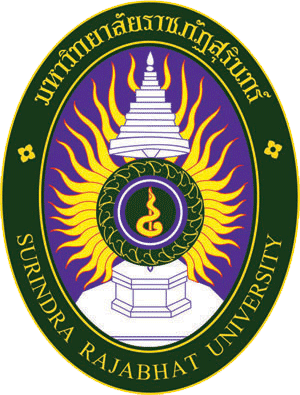 มคอ. ๓ รายวิชาวิวัฒนาการรหัสวิชา ๔๐๓๑๑๐๖โดย อาจารย์สยาม ระโสคณะวิทยาศาสตร์และเทคโนโลยีมหาวิทยาลัยราชภัฏสุรินทร์รายละเอียดของรายวิชา(Course Specification)ประกอบด้วย  7  หมวด ดังนี้หมวด 1		ข้อมูลทั่วไปหมวด 2		จุดมุ่งหมายและวัตถุประสงค์หมวด 3		ลักษณะและการดำเนินการหมวด 4		การพัฒนาผลการเรียนรู้ของนักศึกษาหมวด 5		แผนการสอนและการประเมินผลหมวด 6		ทรัพยากรประกอบการเรียนการสอนหมวด 7		การประเมินและปรับปรุงการดำเนินการของรายวิชารายละเอียดของรายวิชาชื่อสถาบันอุดมศึกษา			มหาวิทยาลัยราชภัฏสุรินทร์วิทยาเขต/คณะ/ ภาควิชา		คณะวิทยาศาสตร์และเทคโนโลยี หมวด 1 ข้อมูลทั่วไปรหัสและชื่อวิชา   รหัสวิชา			4031106ชื่อวิชา				วิวัฒนาการ (Evolution)2. จำนวนหน่วยกิตหรือจำนวนชั่วโมง   	3 หน่วยกิต (3-0-6)3. หลักสูตรและประเภทของรายวิชา วิทยาศาสตรบัณฑิต สาขาชีววิทยา และเป็นวิชาเฉพาะด้าน4. อาจารย์ผู้รับผิดชอบรายวิชาและอาจารย์ผู้สอน: ชื่ออาจารย์ สยาม ระโส ตำแหน่ง อาจารย์ สังกัด สาขาชีววิทยาสถานที่ติดต่ออาจารย์ ห้อง 29404 โทร. 0898445332 E-mail: raso30@gmail.com5. ภาคการศึกษา/ชั้นปีที่เรียน  ภาคการศึกษา1/2556 ชั้นปีที่ 26. รายวิชาที่ต้องเรียนมาก่อน ไม่มี7. รายวิชาที่ต้องเรียนควบคู่กัน  ไม่มี8. สถานที่เรียน อาคาร 29 สาขาชีววิทยา คณะวิทยาศาสตร์และเทคโนโลยี มหาวิทยาลัยราชภัฏสุรินทร์9. วันที่จัดทำหรือปรับปรุงรายละเอียดของรายวิชาครั้งล่าสุด	-				หมวดที่ 2 จุดมุ่งหมายและวัตถุประสงค์1. จุดมุ่งหมายของรายวิชา 1.1 เพื่อให้นักศึกษาเข้าใจเกี่ยวกับความหมายของวิวัฒนาการ1.2 เพื่อให้นักศึกษาเข้าใจทฤษฎีวิวัฒนาการของชาร์ล ดาร์วิน 1.3 เพื่อให้นักศึกษาเข้าใจหลักฐานการเกิดวิวัฒนาการ 1.4 เพื่อให้นักศึกษาเข้าใจวิวัฒนาการของพืช สัตว์และมนุษย์1.5 เพื่อให้นักศึกษาเข้าใจเกี่ยวกับต้นไม้วิวัฒนาการและช่วงเวลา1.6 เพื่อให้นักศึกษาเข้าใจการจัดจำแนกสิ่งมีชีวิต อาณาจักรของสิ่งมีชีวิต2. วัตถุประสงค์ในการพัฒนา/ปรับปรุงรายวิชา เพื่อให้นักศึกษามีความรู้ในวิชาชีววิทยาพื้นฐานมากยิ่งขึ้น โดยนักศึกษาสามารถประมวลความรู้จากที่ได้ในชั้นเรียนไปประยุกต์ใช้ในชีวิตประจำวันได้ หมวด 3 ลักษณะและการดำเนินการ1. คำอธิบายรายวิชาความรู้พื้นฐาน ทางชีววิทยา เซลล์ เนื้อเยื่อ การสืบพันธุ์ การเจริญเติบโต สรีรวิทยาของระบบอวัยวะ ได้แก่ ระบบหายใจ ระบบหมุนเวียนเลือด ระบบย่อยอาหาร และระบบประสาท การจำแนกสิ่งมีชีวิต กำเนิดชีวิต พันธุศาสตร์ สิ่งมีชีวิตกับสภาวะแวดล้อม การจัดการทรัพยากรและสิ่งแวดล้อม2. จำนวนชั่วโมงที่ใช้ต่อภาคการศึกษา  3. จำนวนชั่วโมงต่อสัปดาห์ที่อาจารย์ให้คำปรึกษาและแนะนำทางวิชาการแก่นักศึกษาเป็นรายบุคคล	วิธีการให้คำแนะนำอาจารย์จัดเวลาให้คาปรึกษาเป็นรายบุคคล หรือ รายกลุ่มตามความต้องการ 1 ชั่วโมงต่อสัปดาห์ (เฉพาะรายที่ต้องการ)หมวด 4 การพัฒนาผลการเรียนรู้ของนักศึกษาหมวด 5 แผนการสอนและการประเมินผล1.แผนการสอน2. แผนการประเมินผลการเรียนรู้แผนที่แสดงการกระจายความรับผิดชอบมาตรฐานผลการเรียนรู้จากหลักสูตรสู่รายวิชา (Curriculum Mapping)หมวด 6 ทรัพยากรประกอบการเรียนการสอน1. ตำราและเอกสารหลักที่ใช้ในการเรียนการสอนเจษฏา เด่นดวงบริพันธ์, 2555. วิวัฒนาการ (Evolution), สำนักพิมพ์แห่งจุฬาลงกรณ์มหาวิทยาลัย, 220 หน้าผ.ศ. ดร. อัจฉริยา รังษิรุจิ, 2555. วิวัฒนาการ: จากทฤษฎีสู่การประยุกต์, บริษัท เท็กซ์ แอนด์ เจอร์นัล พับลิเคชั่น จำกัด, 315 หน้าหมวด 7 การประเมินและปรับปรุงการดำเนินการของรายวิชา1. กลยุทธ์การประเมินประสิทธิผลของรายวิชาโดยนักศึกษา 1.1 การทดสอบก่อนเรียนและหลังเรียนโดยสอบกลางภาคและปลายภาค                                                                                                             1.2 การสนทนากลุ่มระหว่างผู้สอนและผู้เรียน                                                                                                       1.3 การสังเกตจากพฤติกรรมของผู้เรียน1.4 รายงานผลการทดลอง2. กลยุทธ์การประเมินการสอน: 2.1 การสังเกตการสอนของผู้ร่วมทีมสอน                                                                                                                  2.2 ผลการเรียนของนักศึกษา                                                                                                                                   3.3 การทวนสอบผลประเมินการเรียนรู้                                                                                                                 3.4 ประเมินโดยนักศึกษาในแต่ละวิชา3. การปรับปรุงการสอน 3.1 นำผลการประเมินจากข้อ 1 และข้อ 2 ไปปรับปรุง ซึ่งสามารถทำได้โดยรวบรวมปัญหา/ข้อเสนอแนะเพื่อปรับปรุง4. การทวนสอบมาตรฐานผลสัมฤทธิ์ของนักศึกษาในรายวิชา ในระหว่างกระบวนการสอนรายวิชา มีการทวนสอบผลสัมฤทธิ์ในรายหัวข้อ ตามที่คาดหวังจากการเรียนรู้ในรายวิชา ได้จากการสอบถามนักศึกษา หรือการสุ่มตรวจผลงานของนักศึกษา รวมถึงพิจารณาจากผลการทดสอบก่อนและหลังการออกผลการเรียนรายวิชา มีการทวนสอบผลสัมฤทธิ์โดยรวมในวิชาได้ดังนี้ 4.1 การทวนสอบการให้คะแนนจากการสุ่มตรวจผลงานของนักศึกษา 4.2 ตรวจสอบผลการประเมินการเรียนรู้ของนักศึกษา โดยตรวจสอบข้อสอบ รายงาน วิธีการให้คะแนนสอบ และการให้คะแนนพฤติกรรม5. การดำเนินการทบทวนและการวางแผนปรับปรุงประสิทธิผลของรายวิชา จากผลการประเมิน และทวนสอบผลสัมฤทธิ์ประสิทธิผลรายวิชา ได้มีการวางแผนการปรับปรุงการสอนและรายละเอียดวิชา เพื่อให้เกิดคุณภาพมากขึ้น ดังนี้ 5.1 ปรับปรุงรายวิชาทุก 2 ปี หรือตามข้อเสนอแนะและผลการทวนสอบมาตรฐานผลสัมฤทธิ์ตามข้อ 4 5.2 เปลี่ยนหรือสลับอาจารย์ผู้สอน เพื่อให้นักศึกษามีมุมมองในเรื่องการประยุกต์ความรู้นี้กับปัญหาที่ได้มาจากงานวิจัยของอาจารย์ บรรยาย สอนเสริม การฝึกปฏิบัติ/งาน ภาคสนาม/การฝึกงาน การศึกษาด้วยตนเอง บรรยาย 30 ชั่วโมง ต่อภาคการศึกษา สอนเสริมตามความต้องการของนักศึกษาเฉพาะราย ปฏิบัติ 45 ชั่วโมงต่อภาคเรียนการศึกษาด้วยตนเอง 5ชั่วโมงต่อสัปดาห์ มาตรฐานการเรียนรู้และเนื้อหาหรือทักษะรายวิชาวิธีการสอนวิธีการวัดและประเมินผล1. คุณธรรม จริยธรรม1.1.1 ตระหนักถึงความสำคัญของการศึกษาข้อมูลพื้นฐานของวิชาชีววิทยาพื้นฐาน เพื่อนำไปใช้ในการศึกษาและวิจัยขั้นสูงต่อไป1.1.2 มีคุณธรรม จริยธรรม ตรงต่อเวลา มีความรับผิดชอบต่องานที่ได้รับมอบหมายทั้งงานเดี่ยวและงานกลุ่ม 1.1.3 มีความเสียสละ ซื่อสัตย์สุจริตวินัย  และมีความรับผิดชอบต่อสังคม สามารถทำงานเป็นทีม และสามารถแก้ไขปัญหาได้1.1.4 สามารถดำเนินชีวิตร่วมกับผู้อื่นในสังคมอย่างราบรื่น และเป็นประโยชน์ต่อส่วนรวม 1.2.1 ใช้การสอนแบบสื่อสารสองทาง เปิดโอกาสให้นักศึกษามีการตั้งคำถามหรือตอบคำถาม หรือแสดงความคิดเห็น  ให้ผู้เรียนเป็นศูนย์กลาง และฝึกให้นักศึกษาได้ทำงานเป็นทีม1.2.2 อาจารย์ให้ความสำคัญต่อการควบคุมและพัฒนาจริยธรรมแก่นักศึกษา โดยเน้นความซื่อสัตว์สุจริต ความรับผิดชอบ การตรงต่อเวลา และการเคารพกฎระเบียบข้อตกลงของกลุ่มเรียน1.3.1 ประเมินจากการตรงเวลาของนักศึกษาในการเข้าชั้นเรียน การส่งงานตามกำหนดระยะเวลาที่มอบหมาย และการร่วมกิจกรรม 1.3.2 ตรงต่อเวลา  แต่งตัวสุภาพเรียบร้อย มีความเคารพต่อสถานศึกษา1.3.3 ประเมินจากการมีวินัยและพร้อมเพรียงของนักศึกษาในการเข้าร่วมกิจกรรมเสริมหลักสูตร 1.3.4 ไม่ลอกงานเพื่อน และไม่กระทำทุจริตในการสอบ 1.3.5 ประเมินจากความรับผิดชอบในหน้าที่ที่ได้รับมอบหมาย2. ความรู้2.1.1 นักศึกษาต้องมีความรู้และความเข้าใจเกี่ยวกับหลักการและทฤษฎีที่สำคัญในเนื้อหาวิชาชีววิทยาพื้นฐาน 2.2.2 สามารถเข้าใจกระบวนการทำงานของเซลล์ เนื้อเยื่อ การสืบพันธุ์ การเจริญเติบโต และระบบต่างๆ ในร่างกายของสิ่งมีชีวิต 2.2.3 เข้าใจเนื้อหาด้านสารประกอบเคมีชนิดต่างๆ ในสิ่งมีชีวิต รวมถึงเข้าใจพฤติกรรมและวิวัฒนาการของสิ่งมีชีวิต2.2.4  สามารถจัดหมวดหมู่สัตว์แต่ละประเภทออกจากกันได้โดยใช้หลักการจัดจำแนกประเภทของสิ่งมีชีวิตได้ และมีความรู้ความเข้าใจในความสัมพันธ์ระหว่างสิ่งมีชีวิตและสิ่งแวดล้อม รวมทั้งสามารถบอกแนวทางในการแก้ปัญหาและการอนุรักษ์สิ่งแวดล้อมได้2.2.5 สามารถเชื่อมโยงความรู้และเข้าใจภาพรวมเนื้อหาในวิชาชีววิทยาพื้นฐานได้2.2.1  บรรยายประกอบการยกตัวอย่าง2.2.2  กำหนดให้ทำงานกลุ่มและนำเสนอรายงานจากการค้นคว้า2.2.3  ฝึกปฏิบัติการตามกำหนดให้2.3.1 ทดสอบย่อย สอบกลางภาค สอบปลายภาค ด้วยข้อสอบที่เน้นหลักการและทฤษฎี 2.3.2 ประเมินจากการนำเสนอผลการค้นคว้าข้อมูล หรือกรณีศึกษา 2.3.3 ประเมินจากผลปฏิบัติการที่ได้รับมอบหมาย3. ทักษะทางปัญญา3.1.1 พัฒนาความสามารถในการคิดอย่างเป็นองค์รวม  และเข้าใจภาพรวมของเนื้อหาที่เรียน3.1.2 สามารถนำพื้นฐานความรู้ที่ได้มาเชื่อมโยงกับศาสตร์ใกล้เคียงและมีความสามารถในเชิงบูรณาการ3.1.3 มีทักษะในการวิเคราะห์และคิดอย่างเป็นระบบ3.1.4 สามารถอภิปรายตามประเด็นที่กำหนดให้อย่างชัดเจน3.2.1 การสอนโดยใช้ปัญหาเป็นฐาน(Problem Based Learning) ที่เชื่อมโยงถึงเนื้อหาการเรียนการสอน และสถานการณ์ที่เกี่ยวข้อง3.2.2 กำหนดประเด็นปัญหาและสถานการณ์ที่เกี่ยวข้อง และแบ่งกลุ่มนักศึกษาเพื่อแสดงความคิดเห็นต่อปัญหา และระดมสมองหาแนวทางการแก้ไขปัญหา3.2.3 อาจารย์และนักศึกษาร่วมอภิปราย แลกเปลี่ยนเรียนรู้ และแสดงความคิดเห็นต่อเนื้อหา3.3.1 สอบกลางภาคและปลายภาค โดยเน้นข้อสอบที่มีการวิเคราะห์สถานการณ์ หรือวิเคราะห์แนวคิดในการประยุกต์ใช้ศาสตร์ทางชีววิทยา 3.3.2 วัดผลจากการนำเสนอผลงาน สังเกตพฤติกรรมการแก้ไขปัญหา ประเมินผลจากปฏิบัติการ4. ทักษะความสัมพันธ์ระหว่างบุคคลและความรับผิดชอบ4.1.1 พัฒนาทักษะการสร้างความสัมพันธ์ระหว่างผู้เรียนด้วยกัน และผู้สอนอย่างเหมาะสมตามกาลเทศะ4.1.2 พัฒนาทักษะความเป็นผู้นำและผู้ตามในการทำงานเป็นกลุ่ม4.1.3 พัฒนาทักษะการศึกษาค้นคว้าด้วยตนเอง การเตรียมพร้อมสำหรับการเรียน  มีความรับผิดชอบและตั้งใจทำงานที่ได้รับมอบหมายและตรงต่อเวลา4.2.1 จัดกิจกรรมกลุ่มให้มีการวิเคราะห์ตามเนื้อหาวิชา 4.2.2 มอบหมายรายงานกลุ่ม และรายบุคคล เช่น การค้นคว้าสาระน่ารู้ที่เกี่ยวข้องเนื้อหาในแต่ละบทเรียน หรือ อ่านบทความที่เกี่ยวข้องกับรายวิชา และการนำเสนอรายงาน4.3.1 ประเมินจากรายงานที่นำเสนอ พฤติกรรมการทำงานเป็นทีม 4.3.2 ประเมินจากรายงานการศึกษาด้วยตนเอง5. ทักษะการวิเคราะห์เชิงตัวเลข การสื่อสาร และการใช้เทคโนโลยีสารสนเทศ5.1.1 พัฒนาทักษะด้านการสื่อสารทั้งการฟัง การพูด การแปล การเขียน โดยการทำรายงาน และการนำเสนอหน้าชั้นเรียน5.1.2 พัฒนาทักษะการคำนวณบางประการที่ต้องใช้ในการเรียนการสอน5.1.3 พัฒนาทักษะด้านการสืบค้นข้อมูลทางอินเทอร์เน็ต  และนำเสนอโดยใช้เทคโนโลยีสารสนเทศที่เหมาะสม5.2.1 มอบหมายงานให้นักศึกษาค้นคว้าด้วยตนเอง จากเว็บไซต์ และการทำรายงาน                                      5.2.2 นำเสนอโดยใช้รูปแบบและเทคโนโลยีที่เหมาะสม5.3.1 ประเมินจากรายงาน และรูปแบบการนำเสนอด้วยสื่อเทคโนโลยี                                                        5.3.2 ประเมินจากการมีส่วนร่วมในการอภิปรายและวิธีการอภิปรายสัปดาห์ที่หัวข้อ/รายละเอียดจำนวน ชั่วโมงกิจกรรมการเรียน           การสอน/สื่อที่ใช้ผู้สอน1 แนะนำรายวิชา- อธิบายวัตถุประสงค์การเรียนรู้- เกณฑ์การวัดผลประเมินผล3- แจ้งแนวการสอน เกณฑ์การวัดผลและ การประเมินผล- แจ้งแนวการปฏิบัติ           ในการเรียนและการเข้าชั้นเรียนอ.สยาม2บทที่ 1 บทนำ ความหมายของวิวัฒนาการประวัติการศึกษาและแนวคิดด้านวิวัฒนาการ3เอกสารประกอบการบรรยายและสื่อ Power Point - ซักถามอ.สยาม3บทที่ 2 หลักฐานประกอบการศึกษาวิวัฒนาการ-อนุกรมวิธาน-บรรพชีวินวิทยาและซากดึกดำบรรพ์3เอกสารประกอบการบรรยายและสื่อ Power Point อ.สยาม4บทที่ 3 ทฤษฎีวิวัฒนาการ-ทฤษฎีวิวัฒนาการจากอดีตถึงปัจจุบัน-การคัดเลือกตามธรรมชาติและการปรับตัว-ทฤษฎีวิวัฒนาการของชาร์ล ดาร์วิน3เอกสารประกอบการบรรยายและสื่อ Power Point อ.สยาม5บทที่ 4 การเกิดสปีชีส์ใหม่-ชนิดของสปีชีส์และซับสปีชีส์-กำเนิดสปีชีส์-ประชากรและพันธุศาสตร์ประชากร-ความผันแปรของลักษณะทางพันธุกรรมในประชากร3เอกสารประกอบการบรรยายและสื่อ Power Pointอ.สยาม6บทที่ 5 กำเนิดโลกและสิ่งมีชีวิต-โลกในยุคดึกดำบรรพ์-กำเนิดสิ่งมีชีวิต-วิวัฒนาการของยูคารีโอต-ต้นไม้วิวัฒนาการ3เอกสารประกอบการบรรยายและสื่อ Power Pointอ.สยาม7บทที่ 6 วิวัฒนาการของสัตว์เซลล์เดียวและสัตว์หลายเซลล์กลุ่มแรก-วิวัฒนาการของสัตว์เซลล์เดียว-สัตว์หลายเซลล์กลุ่มแรก3เอกสารประกอบการบรรยายและสื่อ Power Pointอ.สยาม8สอบกลางภาคเรียน 3-อ.สยาม9บทที่ 7 วิวัฒนาการของสัตว์ไม่มีกระดูกสันหลัง-ระดับออกาไนเซซัน-การพัฒนาของเอมบริโอ-ชนิดของตัวอ่อน3เอกสารประกอบการบรรยายและสื่อ Power Pointอ.สยาม10-11บทที่ 8 วิวัฒนาการของสัตว์มีกระดูกสันหลังในน้ำ-โปรโตคอร์เดต-วิวัฒนาการของปลาไม่มีขากรรไกร-วิวัฒนาการของปลามีขากรรไกร-วิวัฒนาการของปลากระดูกอ่อนและปลากระดูกแข็ง3เอกสารประกอบการบรรยายและสื่อ Power Pointอ.สยาม12บทที่ 9 การเปลี่ยนแปลงของเปลือกโลกและผลกระทบต่อวิวัฒนาการของสัตว์-การเคลื่อนย้ายทวีป-ผลกระทบจากการเปลี่ยนแปลงของเปลือกโลกต่อวิวัฒนาการ3เอกสารประกอบการบรรยายและสื่อ Power Pointอ.สยาม13บทที่ 10 วิวัฒนาการของสัตว์บก-การเปลี่ยนแปลงจากสัตว์น้ำสู่สัตว์บก-วิวัฒนาการของสัตว์สะเทินน้ำสะเทินบก สัตว์เลี้ยงลูกด้วยนม3เอกสารประกอบการบรรยายและสื่อ Power Pointอ.สยาม14บทที่ 11 วิวัฒนาการของมนุษย์-ญาติวงศ์ของมนุษย์-บรรพบุรุษของมนุษย์-วิวัฒนาการของมนุษย์3เอกสารประกอบการบรรยายและสื่อ Power Pointอ.สยามอ.สยาม15บทที่ 12 วิวัฒนาการของพืช-พืชไม่มีท่อลำเลียง-พืชมีท่อลำเลียง-พืชมีท่อลำเลียงและมีเมล็ดที่เมล็ดไม่ได้อยู่ในผลและอยู่ในผล-การจัดจำแนกสิ่งมีชีวิต3เอกสารประกอบการบรรยายและสื่อ Power Pointอ.สยาม16สอบปลายภาค (40 %)3-อ.สยามผลการเรียนรู้วิธีการประเมินสัปดาห์ที่ประเมินสัดส่วนของการประเมินผล1.1, 2.1, 2.2, 2.5, 3.1, 3.4, 4.4 ทดสอบก่อนเรียน สอบกลางภาค สอบปลายภาค ทดสอบหลังเรียน ทุกสัปดาห์และสัปดาห์ที่ 8 และ 1630 %+ 30 %=  60 %1.1-1.6, 2.1-2.3, 3.1-3.4, 4.2, 4.4, 4.5, 5.1, 5.3 วิเคราะห์กรณีศึกษา ค้นคว้า การนำเสนอ รายงาน ทำงานกลุ่มและผลงาน การส่งงานตามที่มอบหมายรายงานผลการทดลองตลอดภาค การศึกษา10 %+ 20 % + 10% = 40 %